第六单元测评一、按音序排列下面的字，写序号。(5分)A.泉    B.荷    C.摇    D.搬    E.斗正确的顺序应该是___________________________________________________________。二、看拼音，写词语。(8分)　fēi  jī          huā  duǒ          zhí  jiǎo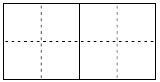   cǎi  huā          dà  shù         míng  liàng     　shǒu  xiān         jīn  yú三、给下列生字组词。(8分)尖　　　　美　　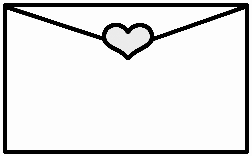 台　　　　加　　四、选择量词填空。(填序号)(6分)①只　②阵　③条　④朵　⑤根　⑥口一水草　　一花　　一雷声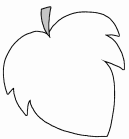 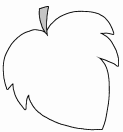 一蚂蚁　　一鱼　　一井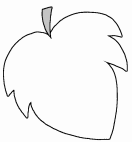 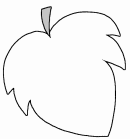 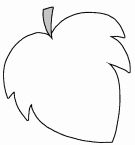 五、句子大舞台。(20分)1.照样子，读一读，写一写。(4分)例：荷叶圆圆的，绿绿的。(1)苹果______________的，______________的。(2)葡萄______________的，______________的。2.照样子，写句子。(6分)例：小白兔拔萝卜。小白兔在菜地里拔萝卜。小白兔弯着腰在菜地里拔萝卜。小公鸡唱歌。小公鸡___________________________________________________________________。小公鸡___________________________________________________________________。3.照样子，用加点的词语写句子。(6分)例：他一边跑一边喊：“妈妈，妈妈，要下雨了！”________一边________一边_________________________________________________。4.给下面的句子加上恰当的标点符号。(4分)(1)小鸟飞得真高哇(　　)(2)你吃饭了吗(　　)(3)妈妈来了(　　)我高兴地向她问好(　　)六、回忆课文，回答问题。(10分)《小池》的作者是宋代诗人________。我能默写下来：____________________，树阴照水爱晴柔。____________________，早有蜻蜓____________________。这首诗写的是________(季节)的景色。七、连一连。(6分)朝霞不出门·　　　　　　　·晚上下雨到天明有雨山戴帽·              ·晚霞行千里早晨下雨当日晴·          ·无雨半山腰八、课外阅读。(17分)袋鼠与金子一只袋鼠带着孩子出远门。走累了，放下孩子休息时，她发现身边有一堆金子。袋鼠看了看金灿灿的金子，仍然把自己的孩子放在袋子里。路边的小草对袋鼠说：“你赶快用你的鼠袋装满一袋金子吧！”“不！”袋鼠说，“我要我的孩子。在母亲心中，如果失去孩子，金子就一文不值了。”1.短文共有(　　　)个自然段。第1自然段共有(　　　)句话。(4分)2.第2自然段是__________对__________说的话。(4分)3.袋鼠不要金子的原因是(　　)(4分)A.金子太重。　　　　　B.孩子比金子重要。4.你认为这是一只怎样的袋鼠？(　　)(5分)A.这是一只不认识金子的袋鼠。B.这是一只喜欢金子的袋鼠。C.这是一只非常爱孩子的袋鼠。九、写话。(20分)你最喜欢什么水果？是苹果、橘子，还是香蕉……请写出它的形状、颜色、味道等方面的特点。参考答案一、DEBAC二、飞机　花朵　直角　采花　大树　明亮　首先　金鱼三、笔尖　尖刀　美好　美丽　楼台　电台　加上　加入四、⑤　④　②　①　③　⑥五、1.(1)圆圆　红红　(2)圆圆　紫紫　2.在院子里唱歌　伸着脖子在院子里唱歌　3.妈妈　听音乐　织毛衣　4.(1)！　(2)？　(3)，　。六、杨万里　泉眼无声惜细流　小荷才露尖尖角　立上头　夏季七、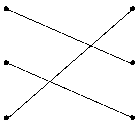 八、1.3　3　2.小草　袋鼠　3.B　4.C九、【示例】我最喜欢西瓜。西瓜的皮是绿色的，中间还夹杂着多样的花纹，它的外形圆圆的，看起来很舒服。西瓜的果肉红红的，籽是黑色的。在炎热的夏天，把西瓜切成一块块的，放进冰箱，冰上一会儿再拿出来吃，那味道，真是太好了！